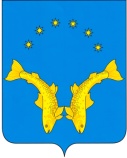 АДМИНИСТРАЦИЯ МУНИЦИПАЛЬНОГО ОБРАЗОВАНИЯ«ТЕЛЬВИСОЧНЫЙ СЕЛЬСОВЕТ» НЕНЕЦКОГО АВТОНОМНОГО ОКРУГАПОСТАНОВЛЕНИЕот  28 января  2016 года № 8-прс. ТельвискаОб утверждении «Стратегии социально-экономического развития муниципального образования «Тельвисочный сельсовет» Ненецкого автономного округа на 2016-2020 годы»Руководствуясь Федеральными законами от 06.10.2003 N 131-ФЗ "Об общих принципах организации местного самоуправления в Российской Федерации", решением  третьего   заседания Высшего совета при губернаторе Ненецкого автономного округа  (распоряжение губернатора Ненецкого автономного округа от 02 июля 2015 г. № 190-рг «О реализации решений третьего заседания Высшего совета при губернаторе Ненецкого автономного округа» Администрация МО "Тельвисочный сельсовет» НАО  постановляет:1. Утвердить прилагаемую «Стратегию социально-экономического развития муниципального образования «Тельвисочный сельсовет» Ненецкого автономного округа на 2016-2020 годы».Глава муниципального образования «Тельвисочный сельсовет»     Ненецкого автономного округа                                                                  А.П. ЧурсановУтвержденопостановлением АдминистрацииМО «Тельвисочный сельсовет» НАОот 28.01.2016 № 8-прСтратегиясоциально - экономического развития муниципального образования «Тельвисочный  сельсовет» Ненецкого автономного округа  на 2016-2020 годы"Краткая характеристика МО «Тельвисочный сельсовет» НАО.1.1 Общие сведения. Краткая историческая справка.     МО «Тельвисочный сельсовет» НАО расположен в центральной части Ненецкого автономного округа, севернее полярного круга, в пяти километрах выше по течению                   р. Печора юго-западнее г. Нарьян-Мара, на берегу Городецкого шара.        Административным центром муниципального образования является с. Тельвиска, в состав которого входят также деревни Макарово и Устье (рисунок 1).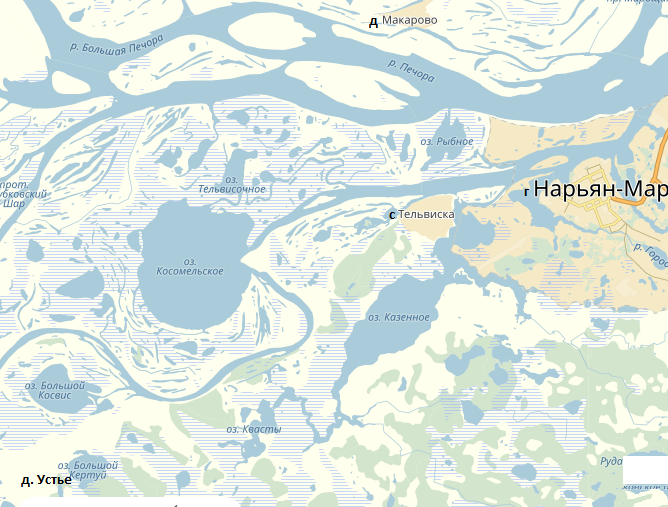 Рисунок 1 – Расположение населённых пунктов относительно г. Нарьян-МарСело Тельвиска основано как промысловая жира в 1-й пол. XVI в. В 1574 году в жире Тельвиска было 3 промысловых сарая, принадлежавших пустозерцам. В . – жира насчитывает 4 двора, 18 жителей. В 1861 году – 23 двора, проживало 149 жителей, а в 1903 году было 35 дворов                    и 106 человек. Главным занятием жителей села Тельвиска было рыболовство, извоз, богатые луга позволяли заниматься животноводством, промышляли пушного зверя. В 1862 году после возведения Богоявленской церкви в с. Тельвиска образован Тельвисочный приход. Являясь одним из старейших припечерских сел, Тельвиска имеет богатую историю. 15 июля 1929 года Президиум ВЦИК принял решение об образовании Ненецкого национального округа с центром в селе Тельвиска. В этом статусе село просуществовало до октября 1931 года, до перевода центра округа в город Нарьян-Мар. С октября . – центр «Тельвисочного сельсовета».В селе Тельвиска располагались Самоедский волостной (районный) исполком              (1920-1929), кооператив «Кочевник» (организован в .), Дом самоедина (открыт                    в .), Малоземельский (с декабря .) и Большеземельский (с апреля .) тундровые советы. В . в с. Тельвиска располагались 35 дворов и проживало 139 жителей. В . в селе – 176 хозяйств, 539 жителей; животноводческое отделение опытно-производственного хозяйства Нарьян - Марской СХОС, линейно-технических участок Нарьян - Марского эксплуатационно-технического узла связи и цех «Орбита» филиала ФГУП «РТРС Архангельской ОРТЦП», детский сад, средняя школа, отделение связи, дом культуры, врачебная амбулатория, АТС.Ближайший крупный населенный пункт - г. Нарьян-Мар.В 2006 году в соответствии с законом Ненецкого автономного округа  от 24.02.2005 № 557-ОЗ «О статусе, административных центрах и границах муниципальных образований Ненецкого автономного округа» муниципальное образование  «Тельвисочный сельсовет» НАО наделено статусом сельского поселения. Территория поселения входит в состав территории муниципального района «Заполярный район». Макарово- деревня на левом берегу Большой Печоры в 7 км от Нарьян-Мара. Основана на месте промысловой жиры. В 1679 г. в жире Макарово был 1 двор пустозерца Ивашки Васильева сына Макарова с семьей. В 1859 г. в Макарово - 4 двора, 51 житель. В 1903г. - 13 хозяйств, 40 жителей. Главные их занятия - рыболовство, охота, содержание коров, овец. В Макарово есть животноводческое, отделение опытно-производетвенного хозяйства Нарьян-Марской СХОС, ФАП, начальная школа, ДЭС, АТС, отделение связи; 384 жителя. В 1999 г. 363 жителя, 103 хозяйства.        Устье- деревня Тельвисочного сельсовета на правом берегу Городецкого шара, у оз.Городецкого, в 4 км северо-восточнее городища Пустозерск. Возникла на рубеже 15 и 16 вв. как промысловая жира. В 1574 г. в жире Устье было 5 сараев; в 1679 г. — 4 двора. В 1922 г. - 174 жителя, 27 дворов (20 рус, 3 зырянских, 4 самоедских). В 1930 в Устье образован колхоз «Новая заря». В 1938 г. он переименован в колхоз им. А.И. Микояна,               в 1958 г. - в «Слава труду», который в 1960 г. объединился с колхозом им. С.М.Кирова                  в Тельвиске. В Устье - участок Нарьян-Морской СХОС (1975—93гг.) Основные занятия жителей — рыболовство, содержание скота. С начала 60-х Устье - в категории«неперспективных». В Устье - 18 хозяйств, 50 жителей, ФАП, ДЭС. Часть деревни, где находятся дом Терентьевой, амбары Хайминой и Нечаевой, баня И. Н. Попова, обетный крест, бывшая Преображенская церковь, - территория Пустозерского комплексного историко-природного музея.1.2 Климатологическая характеристика территории МО «Тельвисочный сельсовет» НАО            МО «Тельвисочный сельсовет» НАО расположен в заполярной тундре, климат суровый с коротким прохладным летом, продолжительной морозной зимой, сильными холодными ветрами, большим снегопереносом.Зима длится семь месяцев и характеризуется устойчивой морозной погодой                         с частыми снегопадами и сильными метелями. Около двух месяцев наблюдается полярная ночь.Самый холодный месяц – февраль со среднемесячной температурой -16,8°С. Ежегодно температура воздуха в январе опускается до -37°С. Абсолютный минимум температуры  -51°С.Летними месяцами считаются июль и август. Погода в этот период прохладная и пасмурная. В июле средняя температура +12,1°С. Ежегодно температура воздуха может подниматься до +27°С. Абсолютный максимум равен +33°С. Арктические вторжения холодного воздуха сопровождаются резким понижением температуры, иногда                           до отрицательных значений.Переходными периодами считаются  весна и осень – короткие, с очень неустойчивой погодой. Весна характеризуется быстрым ростом величин солнечной радиации, осень – пасмурной дождливой погодой.Безморозный период длится в среднем 145 дней: с первой половины июня                        до середины сентября, однако заморозки возможны в течение всего лета. Продолжительность периода устойчивых морозов 6 месяцев с конца октября до конца апреля.Относительная влажность воздуха постоянно велика: 86-89% - зимой и 74-78% - весной, в начале лета. Около 200 дней в году в дневное время отмечается относительная влажность более 80%. В среднем за год выпадает 409 мм осадков с максимумом летом                – в начале осени (268мм). Снежный покров держится с середины октября до конца мая                        и достигает высоты в марте 37см. Максимальная высота снежного покрова – 80см.Ветровой режим характеризуется резкой сменой преобладающих ветров в течение года. Зимой преобладают южные и юго-западные ветры, летом – ветры северной четверти горизонта. В среднем за год господствующими являются юго-западные ветры. Открытое пространство тундры обусловливает большие скорости ветра, особенно зимой                        (5,0-5,4м/сек). Летом скорости уменьшаются до 4,4-4,8 м/сек. Число дней с сильным ветром (более 15 м/сек) равно 29 за год. Наиболее часто сильные ветры наблюдаются зимой и весной (по 3-4 дня в месяц).К неблагоприятным атмосферным явлениям, часто наблюдаемым , относятся метели и туманы.С января по март отмечается по  дней с метелью в месяц, а в отдельные годы  до 20 таких дней. Как правило, метели возникают при ветрах юго-западной четверти                 со скоростью 6-9 м/сек.Туманы образуются в течение всего года.1.3  Инженерно-строительная характеристика территорииТерритория с. Тельвиска  МО «Тельвисочный сельсовет» НАО относится к северной строительно – климатической зоне I Г. Расчетные температуры для проектирования отопления и вентиляции соответственно равны -37°С и -25°С. Продолжительность отопительного периода 285 дней. Рельеф участка ровный, с общим уклоном в юго-западном направлении. Почва и грунты песчаные и суглинистые, пригодные для строительства, площадку слагают элювиальные, техногенные и аллювиально-морские образования, представленные песками мелкими, плотными, прикрытые с поверхности слоем тугопластичных, плотных суглинков. Песчаные грунты составляют основную часть строения территории.  Мерзлые песчаные грунты расположены в южной части участка. Мерзлые пески встречаются под насыпным слоем. Кровля мерзлых песков лежит на глубине в среднем . При строительстве на участке, где развита многолетняя мерзлота необходимо при инженерной  подготовке площадки произвести предпостроечное оттаивание грунтов, убрав для этой цели насыпной слой.                                             2. НаселениеВ настоящее время в муниципальном образовании «Тельвисочный  сельсовет» НАО по состоянию на 01.01.2016 года зарегистрировано 883 человека.Характер демографической ситуации (динамика численности населения) поселения представлена в табличных формах  № 1, № 2.Таблица 1 - Численность населения по состоянию на 01.01.2016Таблица 2 - Численность населения по состоянию на 01.01.2016     Число родившихся в 2014 году - 14 человек, в 2015 - 16 человек. Число умерших в 2015- 8 человек, в 2016 году 10  человек.       В муниципальном образовании сложилась устойчивая тенденция притока трудоспособного населения. В муниципальное образование приезжают молодые специалисты, как семейные, так и одинокие.  В связи с этим увеличивается общая численность населения. 3. Общие сведения о территориальном размещении жилищных, социальных               и производственных объектов в с. Тельвиска МО «Тельвисочный сельсовет» НАООсобенность существующей планировочной структуры с. Тельвиска обусловлена природными факторами протоками и участками заливаемой поймы р. Печоры, а также отсутствием дорожной связи с г. Нарьян-Мар, несмотря на его близость (около .)Это накладывает свой отпечаток на планировку села, которое развито с запада                     на восток вдоль протоки Городецкий Шар. Этим объясняется не сформированный пока архитектурный облик и неразвитость инженерно-транспортной инфраструктуры. Село Тельвиска  можно условно разделить осью север-юг на две неравные части западную и восточную. Условная ось проходит через сложившийся общественный центр, смещенный в свою очередь к северной части условной оси. В застройку общественного центра входят: клуб, магазин и детский сад, а также частная жилая. Северная часть условной оси упирается в протоку Городецкий Шар, где располагается необорудованный причал. На берегу протоки установлена колонка с водой. Центральная часть населенного пункта представлена одноэтажной и двухэтажной деревянной жилой застройкой, подсобными помещениями, объектами социальной инфраструктуры:  детский сад, интернат, почта. В данной части села расположено здание Администрации МО «Тельвисочный сельсовет» НАО. Восточная часть села образована жилой застройкой, также здесь расположена общественная баня. Восточнее структуры существующей застройки расположены спецтерритории, на которых находится телевизионная станция – Станция космической связи «Орбита», котельная «Орбита». Западная часть застроена частной жилой застройкой (дома деревянные одноэтажные, двухэтажные), муниципальными жилыми домами (одно - двух этажные дома), также здесь расположен клуб, детский сад, магазин и часовня. В южной части села располагается ферма, гараж для сельскохозяйственной техники. Юго-западнее существующей застройки находится сельское кладбище, а чуть дальше- свалка. Северная часть населенного пункта представлена в основном жилыми домами.                 На данной территории находится здание школы. Северо-восточнее расположена коммунально-складская территория. 4.  Транспортная схема5.  Услуги связи   На территории работает филиал ФГУП РТРС Архангельский ОРТПЦ Нарьян-Марский цех ТВ и РВ, обеспечивающий телевещание и телефонную связь.6. Услуги почты и сбербанка.       Отделения почтовой связи работают в с.Тельвиска и д.Макарово. В д.Устье почтовую корреспонденцию доставляет администратор муниципального образования «Тельвисочный сельсовет» НАО.      Отделений сберегательных банков в населенных пунктах не имеется.7. МФЦ     В муниципальном образовании  работает МФЦ УРМ с.Тельвиска. Режим работы: понедельник- четверг с 9.00 до 13.00, пятница- с 9.00 до 11.00. За 2015 год  МФЦ было оказано 677 услуг населению МО.8. Коммунальная сфера   8.1  Предприятия, оказывающие коммунальные услуги на территории муниципального образования:участок МП ЗР «Севержилкомсервис»;МКП «Энергия»;ОАО «Нарьян-Марокргаз;ГУП НАО «Нарьян-Марская электростанция»8.2  Газификация села. Село Тельвиска газифицировано с 2008 года.   Согласно разработанного проекта газификации в с. Тельвиска реализованы следующие мероприятия:  Выполнено строительство межпоселкового подземного стального газопровода высокого давления PN 0,6 МПа диаметром 225x20,5 мм г. Нарьян-Мар - с. Тельвиска;Установлены блочные газорегуляторные пункты типа ПГБ-13-2НВ-У1                                с двумя регуляторами давления РДГ-50В и РДГ-50Н.Положение трассы газопровода г. Нарьян-Мар - с. Тельвиска, принято согласно акту выбора трассы газопровода, согласованному со всеми заинтересованными организациями. Протяженность трассы от места врезки в существующий газопровод высокого давления по ул. Рыбникова г. Нарьян-Мар до ПГБ в с. Тельвиска составляет 3649 м.Подключение межпоселкового газопровода высокого давления, согласно выданным тех. условиям ОАО «Нарьян-Марокргаз», осуществлено в стальной газопровод высокого давления диаметром 108мм по ул. Рыбникова г. Нарьян-Мар. Давление в точке подключения PN=0,5 МПа.Для газоснабжения используется газ Василковского месторождения с теплотворной способностью Q=8300 ккал/м3.Диаметр межпоселкового  газопровода высокого давления принят на основании гидравлического расчета из условий нормального и экономичного газоснабжения потребителей в часы максимального газопотребления при максимально-допустимых перепадах давления газа с учетом перспективного подключения населённых пунктов             д. Устье, д.  Оксино, д. Лабажское и с. Великовисочное.На начальном участке трасса газопровода высокого давления проходит  в г. Нарьян-Мар по территории базы ООО «Нарьян-МарстройИнвест». Далее проектируемый газопровод пересекает:- залив Городецкая курья, длинной L=350 м-переход № 1- протоку Казенная Виска, длинной L=117 м -переход № 2- озеро Казенное, длинной L=125 м -переход № 3.Между переходами трасса газопровода прокладывается по пойменной территории реки, и далее по с. Тельвиска к блочному газорегуляторному пункту (ПГБ).Подача газа потребителям в с. Тельвиска предусмотрено с блочного газорегуляторный пункта  типа ПГБ-13-2НВ-У1.Одиночное протяжение уличной газовой сети составляет 6884,5 км, обслуживает ОАО «Нарьян-Марокргаз».8.3. Системы теплоснабжения         Теплоснабжающей организацией на территории с. Тельвиска и д. Макарово является муниципальное предприятие заполярного района «Севержилкомсервис». Зона эксплуатационной ответственности до потребителей. Тепловые сети находятся на обслуживании также у муниципального предприятия Заполярного района «Севержилкомсервис». В населенном пункте д. Устье – ведомственные котельные отсутствуют. Централизованную выработку тепловой энергии в с. Тельвиска осуществляют                    2 (две) центральные котельные, а в д. Макарово одна.  Централизованным теплоснабжением в МО «Тельвисочный сельсовет» НАО обеспечены 35 % жилого фонда, в том числе с. Тельвиска 17,1 % и д. Макарово 17,9 % . Топливо для котельных в с. Тельвиска – природный газ Василковского месторождения с теплотворной способностью Q=8300 ккал/м3.  Резервное топливо котельных в с. Тельвиска – не предусмотрено.Топливо для котельной в д. Макарово – комбинированное: газоконденсат                                    с  Василковского месторождения и привозное дизельное топливо.            На территории муниципального образования «Тельвисочный сельсовет» НАО отопление осуществляется, за исключением централизованного, в основном                              от индивидуальных отопительных газовых котлов (87%) и твердотопливных котлов в том числе печного отопления (8%). Для бесперебойной работы котельных и индивидуальных отопительных котлов (печей) ежегодный годовой завоз составляет:- каменного угля 23 тонны;- дров 277,5 куб. м;- дизельного топлива 35 тонн. Протяженность тепловых сетей на территории МО составляет 3746 метров                              в двухтрубном исполнении, вся теплотрасса находится в хорошем состоянии. 8.4. Система электроснабжения.        На территории МО поставщиком электрической энергии является ГУП НАО «Нарьян-Марская электростанция» и муниципальное предприятие Заполярного района «Севержилкомсервис».       Обслуживание сетей осуществляет МП ЗР «Севержилкомсервис» и ГУП НАО «Нарьян-Марская электростанция».       Село Тельвиска -  электроснабжение осуществляется от  ГУП НАО «Нарьян-Марская электростанция», расположенная в 9 км от поселка, в центральном районе города Нарьян-Мар.В состав электростанции входят: две ГТЭС суммарной мощностью 18 МВт и 12 МВт, ДЭС суммарной мощностью 6,3 МВт, 5 ГТУ суммарной мощностью 10 МВт, котельная, топливное хозяйство, дожимная компрессорная станция, административно-бытовые здания, складское хозяйство.Природный газ является основным топливом. Газ на станцию поступает по газопроводу с «Василковского» газоконденсатного месторождения. На территории станции построена дожимная компрессорная станция, которая поднимает давление газа с 1,1 МПа (в точке присоединения) до 1,6 МПа.Вторым видом топлива на электростанции является дизельное топливо. Топливное хозяйство включает в себя 2 вертикальных резервуара и 12 горизонтальных резервуаров. Общий объём резервуаров составляет 1000 м³. Выдача мощности производится на напряжении 6кВ и передается в поселок по трем воздушным ЛЭП (ВЛ) сечением проводов 95-120 мм² (ВЛ находятся в удовлетворительном состоянии). Электроснабжение с. Тельвиска непосредственно осуществляется по двум (основной и резервной) раздельно работающим высоковольтным линиям ЛЭП напряжением 6 кВ. Часть линии электропередач проложена по территории г. Нарьян-Мар, далее                                по территории Ненецкого автономного округа до с. Тельвиска, по территории с. Тельвиска до распределительного пункта в районе ЗРУ 6кВ ТП "Орбита" с. Тельвиска.                        Часть высоковольтной линии проходит по территории водных объектов – пролив между озером Качгорт и протокой Городецкий Шар; протока дельты и озеро Казённое.         Реконструкция указанной высоковольтной лини электропередач от г. Нарьян-Мар до с. Тельвиска с полной заменой опор, проводов, установкой новых распределительных пунктов, произведена в 2012 году.Распределение электроэнергии по поселку производится от распределительного пункта (РП) 6 кВ по сетям 6 кВ через трансформаторные подстанции (ТП) 6/0,4 кВ.                     В поселке установлены 4 ТП 6/0,4 кВ.Внутрипоселковая ЛЭП 0,4 кВ выполнена с применением самонесущего изолированного провода СИП. Реконструкция низковольтной ЛЭП 0,4 кВ с. Тельвиска осуществлялась поэтапно в период с 2012 по 2015 год без замены трансформаторного оборудования на понизительных ТП.По состоянию на 01.01.2016 дефицит мощности в системе электроснабжения отсутствует. Значительного увеличения объема потребления электрической энергии                 на период до 2026 года не ожидается.Протяженность линий электропередач составляет:ЛЭП 6 кВ – 9 км., в том числе;кабельные линии 6 кВ – 0,4 км.;воздушные линии 6 кВ – 8,6 км.В качестве мероприятий по улучшению качества электроэнергия, поставляемой конечному потребителю, необходимо в период с 2018 года предусмотреть замену трансформаторного оборудования.Деревня Макарово - энергоснабжение д. Макарово осуществляется от дизельной электростанции    МП ЗР «Сефержилкомсервис».Передача потребителям электрической энергии осуществляется непосредственно                от питающего фидера ДЭС через распределительную сеть ЛЭП 0,4 кВ.Суммарная протяженность линий электропередач составляет 4 435 м.Установленная суммарная мощность ДЭС – 800 кВт.В состав ДЭС д. Макарово входит:АД-200-Т400-1РМ – 2008 года ввода в эксплуатацию;АД-200-Т400-1РМ – 2012 года ввода в эксплуатацию;АД-100-Т400-1Р – 2012 года ввода в эксплуатацию;АД-100-Т400-РМ2 – 2011 года ввода в эксплуатацию;АД-200-Т400-1РМ – 2003 года ввода в эксплуатацию.Внутрипоселковая ЛЭП 0,4 кВ выполнена с применением самонесущего изолированного провода СИП-1. Реконструкция ЛЭП 0,4 кВ д. Макарово осуществлена в 2015 году с заменой сталеалюминевых проводов на самонесущие изолированные провода с установкой новых опор электропередач.В настоящее время качество передаваемой электроэнергии соответствует требованиям к качеству электроэнергии:По состоянию на 01.01.2016 дефицит мощности в системе электроснабжения отсутствует. Значительного увеличения объема потребления электрической энергии на период до 2026 года не ожидается.В качестве планируемых мероприятий по поддержанию стабильного качества вырабатываемой электроэнергии генерирующим оборудованием дизельной электростанции, необходимо предусмотреть реконструкцию распределительного устройства, щитового оборудование и внедрение системы синхронизации дизель-генераторного оборудования ДЭС д. Макарово.Деревня УстьеЭнергоснабжение д. Устье осуществляется от дизельной электростанции                         МП ЗР «Сефержилкомсервис».Передача потребителям электрической энергии осуществляется непосредственно                 от питающего фидера ДЭС через распределительную сеть ЛЭП  0,4 кВ.Суммарная протяженность линий электропередач составляет 1 300 м.Установленная суммарная мощность ДЭС – 76 кВт.В состав ДЭС д. Устье входит:АД-30-Т400-1РМ – 2011 года ввода в эксплуатацию;АД-30-Т400-1РМ – 2011 года ввода в эксплуатацию;АД-16-Т400-1Р – 2008 года ввода в эксплуатацию.Внутрипоселковая ЛЭП 0,4 кВ выполнена с применением самонесущего изолированного провода СИП-1. Капитальный ремонт ЛЭП 0,4 кВ д. Устье осуществлен   в 2009 году с заменой сталеалюминевых проводов на самонесущие изолированные провода с установкой новых опор электропередач.В настоящее время качество передаваемой электроэнергии соответствует требованиям к качеству электроэнергии:По состоянию на 01.01.2016 дефицит мощности в системе электроснабжения отсутствует. Значительного увеличения объема потребления электрической энергии                  на период до 2026 года не ожидается.В качестве рекомендаций по поддержанию стабильного качества вырабатываемой электроэнергии генерирующим оборудованием дизельной электростанции д. Устье, необходимо предусмотреть замену распределительного устройства и щитового оборудования ДЭС.8.5   Водоснабжение:В настоящее время на территории муниципального образования «Тельвисочный сельсовет»  НАО имеется слаборазвитая централизованная система водоснабжения.В муниципальном образовании преобладает нецентрализованное водоснабжение,                в виде общественных колодцев и частных (индивидуальных) скважин.В с. Тельвиска существуют водопроводные сети.  МП ЗР «Севержилкомсервис» - это предприятие, которое осуществляет централизованное холодное водоснабжение части жителей села  (протяженность водопроводной сети составляет , соединяет котельную с двумя двенадцати квартирными жилыми домами).Водоснабжение с. Тельвиска и д. Устье муниципального образования «Тельвисочный сельсовет» НАО осуществляется подземными водами таликового современного аллювиального горизонта.Деревня Макарово обеспечивается водой за счёт поверхностных источников:  близлежащих озёр и р. Печора. Подвоз воды осуществляет МПЗР «Севержилкомсервис».Администрация муниципального образования «Тельвисочный сельсовет» НАО заключает договорные отношения на обслуживание и ремонт питьевых колодцев                        с муниципальным казённым учреждением  «Энергия» в д. Устье (один колодец)                           и с. Тельвиска (два колодца).Подземный горизонт  административного центра с. Тельвиска и д. Устье характеризуется следующими показателями:- дебиты скважин в составляют от 1,33 до 82 л/с, при понижениях соответственно                6,8 - 12,1 м;- удельные дебиты –  0,2 - 0,15 л/с;- водопроводимость горизонта – 35,  /сутки;- коэффициент фильтрации – 1,78 м/сутки. Минерализация вод составляет от 0,06 до 0,23 г/л., содержание железа не превышает           0,3 г/л. По бактериологическим показателям – воды здоровые. Однако, по различным скважинам наблюдается резкое колебание содержаний нитратов, аммония, сульфатов. Резкая смена ионного состава вод указывает на наличие техногенного загрязнения подземных вод первого от поверхности незащищённого горизонта различными загрязнениями.По результатам проведения геологоразведочных работ на территории села  Тельвиска в недрах (артезианские воды) обнаружена линза питьевой воды, превосходящая по объему подземные источники питьевой воды в области проектируемого района. В больших запасов данного месторождения пресных вод, планируется перспективное использование данных ресурсов для нужд г. Нарьян-Мара. Данное обстоятельство является благоприятным фактором для сооружения и развития системы водоснабжения в с. Тельвиска.  Вода поступает потребителю без прохождения какой-либо очистки, качество воды , это качество воды водоисточника.Качество питьевой воды в населённых пунктах с. Тельвиска, д. Устье и д. Макарово   не соответствует питьевому качеству, т. е.  не отвечает требованиям  СанПиН 2.1.4.1175-02 «Гигиенические требования к качеству воды нецентрализованного водоснабжения. Санитарная охрана источников».Негативное влияние на качество воды оказывает близкое расположение жилых                     и социальных объектов.        В целях реализации схемы водоснабжения поселения до 2026 года необходимо выполнить комплекс мероприятий, направленных на обеспечение в полном объеме необходимого резерва мощностей инженерно-технического обеспечения для развития объектов капитального строительства и подключение новых абонентов на территориях перспективной застройки и повышение надёжности систем жизнеобеспечения. 8.6 Водоотведение:Муниципальное образование в настоящее время не имеет централизованной системы хозяйственно-бытовой канализации. Для вывоза стоков муниципалитетом приобретена ассенизационная машина, стоки вывозятся по заявкам жителей и других абонентов. В населенных пунктах муниципального образования существующий жилой фонд                 не обеспечен внутренней системой канализации. Отвод канализационных стоков                       от жилых и промышленных зданий осуществляется в выгребные ямы за исключением одного 24-х квартирного дома введённого в эксплуатацию в 2015 году с автономной станцией очистки сточных вод, двух 12-ти квартирных домов и Дома культуры                            в с. Тельвиска оборудованных септиками.Откачкой и вывозом нечистот занимается организация МКП «Энергия». В соответствии с расчетным объемом сточных вод села Тельвиска на период                     до 2026 г расчетный расход стоков на 2026 г составит 70 м3/сут., требуемая мощность               1-ой очереди очистных сооружений –35 м 3/сут., что составляет 50% проектной мощности очистных. Канализационные очистные сооружения в с. Тельвиска отсутствуют, необходимо строительство очистных сооружений с КНС для снижения негативного воздействия на окружающую среду. Оптимальное решение проблемы – станция глубокой биологической очистки модульного изготовления. 8.7  Система утилизации коммунальных отходовРешение вопросов охраны окружающей среды требует выполнения на современном уровне комплекса мероприятий по совершенствованию схемы санитарной очистки                     и уборки населенных мест. Основными положениями организации системы санитарной очистки являются: - сбор, транспортировка, обезвреживание и утилизация всех видов отходов; - сбор, удаление и обезвреживание специфических отходов; - уборка территорий от мусора, смета, снега. В 2015 году на территории МО образовалось 756  м³ твердых коммунальных отходов. Объем накопленных ТКО в МО в 2014 году составил 8,5 тыс. м3, что на 15% выше уровня 2012 года (7,225 тыс.м3).  Основные показатели по объему вывоза ТКО Спецмашинами мусор будет вывозиться на полигон ТКО. Уличный смет                             и строительный мусор будет использоваться на полигоне для создания изолирующего слоя. Очистка не канализированных районов от жидких бытовых отходов Жидкие отходы из не канализированных домовладений надо вывозить по мере накопления, но не реже 1 раза в полгода. Нечистоты должны собираться                                       в водонепроницаемые выгреба и вывозиться спецтранспортом на КОС, строительство которых предусматривается проектом, с соблюдением санитарно-защитной зоны. Удаление и обезвреживание промышленных отходов При соблюдении санитарно-гигиенических требований охраны окружающей среды по всем показателям вредности, промышленные отходы, зола и шлак котельных, строительный мусор собираются и вывозятся на полигон, где складируются совместно                    с твердыми бытовыми отходами. Необходимо отметить, что большинство из этих промышленных отходов                             в настоящее время накапливается на промышленных площадках или на территориях предприятий. Генеральным планом предусмотрены следующие мероприятия по санитарной очистке территории: - организация планово-поквартальной системы санитарной очистки, своевременного сбора и вывоза всех коммунальных отходов (включая уличный смет), их обезвреживание; - выявление несанкционированных свалок с последующей рекультивацией территории; - размещение термической установки для утилизации биологических отходов.8.8  Жилой фонд:В жилищном фонде МО «Тельвисочный сельсовет» НАО преобладают индивидуальные одно-двух этажные жилые дома, доля которых составила в целом                      по  муниципальному образованию около 68,5 %. По состоянию на 01.01.2016 г. жилищный фонд МО «Тельвисочный сельсовет» НАО составил 22,63 тыс. кв. метров общей площади. В среднем на одного жителя муниципального образования «Тельвисочный сельсовет» НАО приходится                                 39, 5 кв. метровТехническое состояние жилищного фонда следующее:степень износа до 30%  - 27  %;степень износа от 30% до 65%  - 31  %;степень износа более 65%  - 42  %.Ветхий жилищной фонд представлен тремя одноэтажными деревянными домами            и одним двухэтажным многоквартирным.Показатели, характеризующие жилищный фонд МО «Тельвисочный сельсовет» НАООсновные проблемы развития жилищного фонда МО «Тельвисочный сельсовет» НАО и пути решения1..Наличие ветхого и аварийного жилого фонда.Низкий уровень инженерной и транспортной инфраструктуры.Наличие построек  в виде сараев, имеющих большой процент износа.Короткий строительный период, сложные погодные условия.Отсутствие своих строительных материалов (доставка материалов осуществляется с других территорий).Одно из основных решений в развитии жилищного фонда так и в целом с. Тельвиска является разработка и утверждение Генерального плана. Генеральный план с. Тельвиска разработан на период до 2027 года. Основные решения по селу Тельвиска приняты               в соответствии с утвержденным Генеральным планом города Нарьян-Мар.Генеральный план предлагает увеличение ресурсного потенциала села Тельвиска, в том числе:- жилой фонд - на  20,63 тыс. м2 общей площади;- некоторое снижение численности работающих в сельскохозяйственном секторе при существенном росте производительности труда, что явится результатом модернизации и технического перевооружения;- развитие  учреждений  социального  назначения  (больницы,   школьные и дошкольные учреждения);Планировочному объединению всех районов села способствует создание транспортной инфраструктуры, образуемой сетью дорого местного значения. Развитие селитебных территорий намечается вдоль основных транспортно-планировочных осей.В центральной и восточной частях населенного пункта планируется уплотнение               и упорядочение существующей селитебной территории. Предусмотрен снос расположенных здесь подсобных и хозяйственных построек. Западную часть планируется преобразовать путем  уплотнения и упорядочения существующей селитебной территории, частичного сноса ветхих домов. Данные мероприятия позволят улучшить условия проживания населения, создадут предпосылки для формирования современного облика данной части села.В южной части села проектом предлагается на территории существующей фермы уменьшение производственной зоны, снос производственных объектов и строительство  на их месте  новой фермы, скотного двора и электростанции. Также в данной части предлагается построить спортивный комплекс со спортивной площадкой, а рядом запроектировано строительство гаражей. Южная часть территории села Тельвиска станет основной площадкой для строительства нового жилищного фонда.  Расположенную юго-западнее существующей застройки свалку планируется ликвидировать. Во всех районах села предусматривается упорядочение существующей селитебной территории с пробивкой новых улиц и благоустройством жилых образований, организация санитарно-защитных зон  коммунально-складских предприятий.В первую очередь планируется:Возведение частных и муниципальных жилых одноэтажных домов                           с приусадебной территорией (в том числе по муниципальным и окружным программам); 2.   Снос ветхого и аварийного жилья и расселение жителей. Строительство причала и его оборудование.Строительство дорог и мостового сооружения, которое позволит объединить в единую дорожную сеть транспортную инфраструктуру г. Нарьян-Мар и с. Тельвиска.Формирование коммунально-складской зоны путем постепенного переноса по мере износа складских помещений на предлагаемую территорию.9. Дорожное хозяйство      Протяженность дорог общего пользования в границах поселения составляет 3,8 км. Документы о собственности не оформлены, в связи с этим организация по обслуживанию дорог местного значения на территории поселения отсутствует. Дороги (направления) не обустроены, не имеют уплотненного покрытия. Существующие дороги (направления) не позволяют создать стройную планировочную структуру. 10. Образование1. Количество  образовательных организаций и мест в них:-  ГБДОУ НАО «Детский сад с. Тельвиска» - год постройки 1992, на 40 мест, состояние хорошее.Количество детей, не обеспеченных местами в дошкольных образовательных организациях – 25- ГБОУ НАО «Средняя школа с.Тельвиска» - год постройки 1927, на 120 человек. Идет строительство новой школы. Заключен контракт с ООО Стройуниверсал на строительство школы на 100 мест в  с. Тельвиска. Срок сдачи 15.08.2017.Количество детей, не обеспеченных местами в общеобразовательных организациях – нет.11. Здравоохранение.ФАП с. Тельвиска- 2012 года постройки. Аптека расположена в здании ФАПа.ФАП д.Макарово – 1981 года постройки.   В д. Устье- ФАП отсутствует. Обслуживание населения проводится специалистами ФАП с. Тельвиска.12. Спорт. Культура.Количество спортивных сооружений – нет.Требуется строительство   ФОК в   с. Тельвиска. Сейчас занятия секций проводится на базе спортивного зала Тельвисочной школы, ГБУК  НАО «Социально- культурный центр «Престиж».На территории поселения следующие учреждения  культуры: - ГБУК  НАО « Тельвисочный социально- культурный центр «Престиж»;- филиал «Клуб  «Гармония» в д. Макарово ГБУК НАО  «Тельвисочного социально- культурного центра «Престиж»;- ГБУК НАО «Централизованная библиотечная система   с.Тельвиска»;- ГБУК НАО «Централизованная библиотечная система с.Тельвиска  - филиал д. Макарово».13. Сельское хозяйство.На территории МО  «Тельвисочный сельсовет» НАО  работают следующие сельхозпредприятия:ГУП НАО «Ненецкая   агропромышленная   компания» Тельвисочное  отделениеКрестьянско-фермерское хозяйство: Григорьевых Александр Андреевич14. Строительство жилья14.1. Сведения о выданных разрешениях на строительство15. Розничная торговля и общественное питание1. Количество объектов розничной торговли:  с. Тельвиска:магазин «Рубин», Чупров Владимир Павлович, ИП ;магазин «Елена»,  Лаптандер Алексей Владимирович, ИП;магазин «Добрый», Богданов Владимир Павлович, ИП, 2 точки.д. Макарово:магазин «Фаина», Хаймин Алексей Павлович, ИП;магазин «Полина», Попов Сергей Иванович, ИПд.Устье:- Нижне-Печорское ПО     Объектов общественного питания, пекарни на территории МО нет.       Уровень продовольственной безопасности можно охарактеризовать как удовлетворительный. 16. Бытовое обслуживание населенияЧисло объектов бытового обслуживания населения – отсутствуют.17. Малое предпринимательствоКоличество малых предприятий и организаций, осуществляющих деятельность на территории поселения составляет 6 единиц:с. Тельвиска:магазин «Рубин», Чупров Владимир Павлович, ИП ;магазин «Елена»,  Лаптандер Алексей Владимирович, ИП;магазин «Добрый», Богданов Владимир Павлович, ИП, 2 точки.КФХ Григорьевых А.А.д. Макарово:магазин «Фаина», Хаймин Алексей Павлович, ИП;магазин «Полина», Попов Сергей Иванович, ИПДОХОДЫ БЮДЖЕТА                                                                         тыс. рублейРасходы бюджетатыс. рублейII. Основные проблемы и риски развития
муниципального образованияАнализ сильных и слабых сторон поселенияIII. Потенциал и возможности развития
муниципального образованияВозможности и угрозы        Приведенный анализ показывает, что экономический потенциал поселения значителен, но в настоящее время почти не задействован, особенно в части развития предпринимательства.IV. Задачи 
(в пределах собственных полномочий)Задача 1.  Развитие личного подворья граждан, как источника доходов населения (заготовка, заморозка, сушка, консервация овощей,  ягод, грибов, рыбы).Мероприятие 1.1.Оказание содействия в выделении  и оформлении земельных участков под огородничество.Мероприятие 1.2. Привлечение ИП и малого бизнеса для организации  закупок ягод, рыбы.Задача 2. Содействие развитию   малого бизнеса и организации новых рабочих мест.Мероприятие 2.1.Оказание помощи и содействие в организации малого бизнеса по переработке рыбы (коптильня).Мероприятие 2.2 Оказание помощи и содействие в организации КФХ.Мероприятие 2.3 Оказание помощи и содействие представителям малого бизнеса по открытию пекарни в с.Тельвиска.Задача 3. Обеспечение первичных мер пожарной безопасности в границах населенных пунктов поселения.Мероприятие 3.1.Обеспечение противопожарного водоснабжения и содержание их в исправном состоянии (пожарные водоемы, проруби, мотопомпы).Мероприятие 3.2. Оснащение первичными средствами пожаротушения и противопожарным инвентарем мест общего пользования.Задача 4. Обеспечение условий для развития на территории поселения физической культуры и массового спорта, организация проведения официальных физкультурно-оздоровительных и спортивных мероприятий поселения.Мероприятие 4.1.Проведение спортивных мероприятий.        Мероприятие 4.2  Приобретение спортивного инвентаря.        Мероприятие 4.3  Приобретение спортивной экипировки для команды        Мероприятие 4.4  Строительство спортивной площадки.Задача 5. Организация благоустройства и озеленения территории поселения.Мероприятие 5.1. Строительство (ремонт) огражденийМероприятие 5.2 Строительство (ремонт) тротуаровМпроприятие 5.3 Установка пандузов.Мероприятие 5.4 Установка скамеек, урн, цветниковМероприятие 5.5 Установка детских игровых комплексовМероприятие 5.6 Благоустройство площадок для отдыхаМероприятие 5.7 Праздничное оформление поселенийМероприятие 5.8 Ремонт и реконструкция памятников и обелисков участникам ВОВЗадача 6. Обеспечение качества по содержанию мест захоронения.Мероприятие 6.1.Проведение работ по межеванию границ  кладбищМероприятие 6.2 Благоустройство центрального входа кладбища (скамейки, урны и пр.)Мероприятие 6.3 Ремонт ограждения кладбищаМероприятие 6.4 Окраска ограждения кладбищЗадача 7. Проведение капитального ремонта муниципального жилого фонда.Мероприятие 7.1 Капитальный ремонт МЖД д. Макарово, ул. Набережная, д.11.Мероприятие 7.2 Капитальный ремонт МЖД с.Тельвиска ул.Полярная, дом 1Мероприятие 7.3 Капитальный ремонт МЖД с. Тельвиска ул.Полярная, дом 3Мероприятие 7.4 Капитальный ремонт МЖД с. Тельвиска ул.Совхозная, дом 4Мероприятие 7.5 Капитальный ремонт МЖД с. Тельвиска ул.Совхозная, дом 5Мероприятие 7.6 Капитальный ремонт МЖД с. Тельвиска ул.Совхозная, дом 2Мероприятие 7.7 Капитальный ремонт МЖД с. Тельвиска ул.Совхозная, дом 1Мероприятие 7.8 Капитальный ремонт МЖД с. Тельвиска ул.Полярная, дом 4Мероприятие 7.9 Капитальный ремонт МЖД с. Тельвиска ул.Пустозерская, дом 9Задача 8. Привлечение средств  из районного бюджета на оформление и ремонт внутрипоселковых дорог.Мероприятие 8.1 Проведение мероприятий по оформлению внутрипоселковых дорог.Мероприятие 8.2 Проведение подсыпки дорог с привлечением средств районного бюджета.Задача 9. Обеспечение качественных банных услуг населению.Мероприятие 9.1 Проведение текущих ремонтов помещений бани.Мероприятие 9.2 Приобретение бани в д.Макарово.V. Задачи 
(совместно с окружными органами государственной власти)Задача 1. 1. Организация в границах поселения электро-, газо- и водоснабжения населения:Мероприятие 1.1 Строительство внутрипоселковой газораспеределительной сети и газораспределительной станции в д. Устье;Срок реализации: 2020          Соисполнители: Департамент строительства, жилищно-коммунального хозяйства, энергетики и транспорта Ненецкого автономного округаМероприятие 1.2  Реконструкция ЛЭП и ТП.Срок реализации: 2016-2020          Соисполнители: Управление ЖКХ и строительства Администрации МО МР «Заполярный район».Задача 2.  Развитие социальной инфраструктуры,  культуры, физкультуры и спорта:   Мероприятие 2.1 Строительство спортивного зала в с.Тельвиска.Срок реализации: (по согласованию с Департаментом строительства, жилищно-коммунального хозяйства, энергетики и транспорта Ненецкого автономного округа)          Соисполнители: Департамент строительства, жилищно-коммунального хозяйства, энергетики и транспорта Ненецкого автономного округаЗадача 3. Строительство жилья.Мероприятие 3.1. Строительство жилых домов:Срок реализации: 2018-2020           Соисполнители: Департамент строительства, жилищно-коммунального хозяйства, энергетики и транспорта Ненецкого автономного округаЗадача 4 Развитие сельского хозяйства.Мероприятие 4.1 Строительство фермы на 100 голов.Срок реализации: до 2020          Соисполнители: Департамент природных ресурсов, экологии и агропромышленного комплекса Ненецкого автономного округаVI. РезультатыДостижение ожидаемых результатов исполнения Стратегии оценивается ежегодно на основе расчета фактически достигнутых значений целевых показателей по состоянию конец отчетного года.Муниципальное образование  /населённый пунктВсего,чел.в том числе, чел.в том числе, чел.в том числе, чел.Муниципальное образование  /населённый пунктВсего,чел.мужчженщДети12345МО «Тельвисочный сельсовет»883435448194с. Тельвиска620290330157д. Макарово23612910735д. Устье2716112Муниципальное образование  /населённый пунктВсего,чел.в том числе, чел.в том числе, чел.в том числе, чел.Муниципальное образование  /населённый пунктВсего,чел.Трудоспособное населениепенсионерыбезработные12345МО «Тельвисочный сельсовет»88341726614с. Тельвиска620292170д. Макарово23611580д. Устье27916Наименование населенного пункта муниципального образованияСообщение населенных пунктов с административным центром Сообщение населенных пунктов с административным центром Сообщение населенных пунктов с административным центром Сообщение населенных пунктов с административным центром Наименование населенного пункта муниципального образованияЛетний периодЛетний периодЗимний периодПериод осенней (весенней) распутицыс. Тельвиска, расстояние 5 кмН-Мар – с.Тельвиска – на речном автотранспорте по реке или моторной лодке; Н-Мар – с.Тельвиска – на речном автотранспорте по реке или моторной лодке; Н-Мар – с.Тельвиска – на автотранспорте и снегоходах по реке; Воздушная подушка д. Макароворасстояние 10 кмН-Мар – д.Макарово – на речном транспорте по реке или моторной лодке;Н-Мар – д.Макарово – на речном транспорте по реке или моторной лодке;Н-Мар – д.Макарово – на снегоходах по реке;Воздушная подушка д.Устьерасстояние от Тельвиски 18 кмН-Мар – д.Устье  -  на речном транспорте по реке, затем по дороге Тельвиска- Устье  или на моторной лодке по реке частным порядкомН-Мар – д.Устье  -  на речном транспорте по реке, затем по дороге Тельвиска- Устье  или на моторной лодке по реке частным порядкомН-Мар – д.Устье  -  на снегоходах до с.Тельвиска по реке, затем по дороге Тельвиска- Устье частным порядком.НетРасписание судов в период навигацииРасписание судов в период навигацииРасписание судов в период навигацииРасписание судов в период навигацииРасписание судов в период навигациис.Тельвискас.Тельвискаиз Нарьян-Мара: 7.00, 12.00, 18.00 (ежедневно)из Тельвиски: 7.30, 12.15, 18.30 (ежедневно)из Нарьян-Мара: 7.00, 12.00, 18.00 (ежедневно)из Тельвиски: 7.30, 12.15, 18.30 (ежедневно)из Нарьян-Мара: 7.00, 12.00, 18.00 (ежедневно)из Тельвиски: 7.30, 12.15, 18.30 (ежедневно)д. Макаровод. МакаровоИз Нарьян- МараСреда, суббота 9.00Из Нарьян- МараСреда, суббота 9.00Из Нарьян- МараСреда, суббота 9.00Телефонная связь (фиксированная связь, местная телефонная связь)Телефонная связь (фиксированная связь, местная телефонная связь)Телефонная связь (фиксированная связь, местная телефонная связь)Телефонная связь (фиксированная связь, местная телефонная связь)Наименование населенного пункта МОНаименование операторНаименование операторУстойчивость связиТельвиска ОАО «Ростелеком»-                   133 абонентаОАО «Ростелеком»-                   133 абонентахорошаяМакаровоОАО «Ростелеком»-                    57 абонентовОАО «Ростелеком»-                    57 абонентовхорошаяУстьеОАО «Ростелеком»- 3 абонентаОАО «Ростелеком»- 3 абонентахорошаяСотовая связь, сеть подвижной связиСотовая связь, сеть подвижной связиСотовая связь, сеть подвижной связиСотовая связь, сеть подвижной связиНаименование населенного пункта МОНаименование операторНаименование операторУстойчивость связиТельвиска, Макарово, УстьеМТСМТСудовлетворительнаяИнтернетИнтернетИнтернетИнтернетТельвиска ОАО «Ростелеком»-                    150 абонентовхорошаяхорошая№ п/пЕдиница измерения2014 г.2015 г.1м3751756Общая площадь жилого фонда: 23,699 тыс. кв.Общая площадь жилого фонда: 23,699 тыс. кв.Общая площадь жилого фонда: 23,699 тыс. кв.Общая площадь жилого фонда: 23,699 тыс. кв.Общая площадь жилого фонда: 23,699 тыс. кв.Общая площадь жилого фонда: 23,699 тыс. кв.с. Тельвискас. Тельвискад. Макаровод. Макаровод. Устьед. УстьеИЖДмуницип.ИЖДмуницип.ИЖДмуницип.7527,18159,21015,14460,8649,1нетПоказательЕд. измеренияна 01.01.2016 годаОбщая площадь жилого фонда:тыс. м222634,6МКД с местами общего пользования(лестничные клетки и коридоры)тыс. м210721,9МКД с местами общего пользования(чердачные помещения)тыс. м23378,1ИЖДтыс. м28534,6Количество домов  жилого фонда:шт.146МКД (лестничные клетки и коридоры)шт.16МКД с местами общего пользования(чердачные помещения)шт.30ИЖДшт.100ПоказателиЕд. измерения2015план 2016Ввод в действие жилых домов на территории муниципального образования (всего)кв.м2588,1344,2Ввод в действие индивидуальных жилых домов на территории муниципального образованиякв.м957,4344,2Число семей, состоящих на учете в качестве нуждающихся в жилых помещениях на конец годаед2631Всегоед2631Труженики тылаед00семьи инвалидов и семей, имеющих детей-инвалидовед02многодетные семьиед33Семьи специалистовед51семьи, проживающие в ветхом и аварийном жилфондеед00Число семей, получивших жилые помещения и улучшивших жилищные условияВсегоед230Труженики тылаед00семьи инвалидов и семей, имеющих детей-инвалидовед00многодетные семьиед20 Семьи специалистовед30семьи, проживающие в ветхом и аварийном жилфонде, погорельцыед70ПоказателиЕд. измерения2015план 2016Количество выданных разрешений на строительствоед55Количество выданных разрешений на ввод объектов в эксплуатациюед7 5Наименование 2015  г.план 2016Налоговых и неналоговых доходов  – всего,2854,32441,1в том числе:налог на доходы физических лиц927,3805,6налог на имущество физических лиц26,438,3земельный налог748,7726,0прочие налоги и сборы1151,9871,2Поступления из бюджета Ненецкого округа – всего,38979,739773,2в том числе:	дотации7336,75825,2	субвенции579,6163,6	субсидии3242,8207,9	иные межбюджетные трансферты27820,333576,5Доход бюджета поселения от возврата иными организациями и остатков субдсидий92,8-Всего доходов бюджета41926,542214,3Наименование2015 г.план 2016Расходы бюджета - всего40966,942948,2Общие государственные вопросы17283,215914,0Национальная оборона (военкомат)149,8133,0Жилищно-коммунальное хозяйство в том числе19209,422841,2Благоустройство 11312,62325,3Молодежная политика64,466,9Социальная политика3720,23079,5Прочие расходы839,9916,6Сильные стороныСлабые стороныБлизость расположения к окружному центру.Благоприятная демографическая ситуация: рождаемость превышает смертность. Приток молодежи, молодых специалистов с детьми в поселение.Сохранена социальная сфера – образовательные, медицинские учреждения, дома культуры, библиотеки.Наличие земельных ресурсов для ведения сельскохозяйственного производства, личного подсобного хозяйства.Наличие  ресурсов для развития  туризма в деревне Устье и с. Тельвиска.Наличие промысловых ресурсов  (рыба, ягоды, грибы)Развитие средств коммуникаций и информационных технологий в сфере управления (наличие сотовой связи, Интернета и т.п.), наличие стационарной связи.Газификация центра МО- с.Тельвиска.Благоприятная экологическая ситуация; низкий уровень антропогенного воздействия на территорию поселения, комфортная экологическая среда проживания населения.Отсутствие в населенном пункте внутрипоселковых дорог с твердым покрытием.Отсутствие системы бытового обслуживания на территории поселения.Полное отсутствие сооружений для занятий физкультурой и спортом на селе.Полное отсутствие  производства кроме Тельвисочного отделения ГУП НАО «НАК».Отсутствие круглогодичного транспортного сообщения с г.Нарьян-Маром (периоды весеннее-осенней распутицы).ВозможностиУгрозыВосстановление и развитие сельскохозяйственного производства на территории поселения (крупный рогатый скот).Развитие малого бизнеса на территории поселения:- ремонт и строительство жилья и надворных построек для ЛПХ;- ремонт и пошив одежды, ремонт обуви;- услуги печника, ремонт и монтаж местного отопления, услуги электрика;- развитие сферы сбора, закупа и переработки дикорастущего сырья;- развитие специализированных видов туризма (охота, рыболовство, пешие маршруты выходного дня на тундру и по озерам поселения) вовлечение местных жителей в обслуживание различных сфер туристической деятельности;- приемка от населения и переработка выловленной рыбы в реке и озерах поселения; - транспортные услуги;Развитие социальной инфраструктуры (строительство дома для престарелых)Строительство жилых домов для жителей поселения.Проведение межмуниципальных спортивных мероприятий, съезжих праздников. Наличие мест для массового отдыха населения. Снижение квалификации, старение и выбывание квалифицированных кадров.Отсутствие жилья как для очередников, состоящих на учете на получение жилья по договорам социального найма, переселение из ветхого и аварийного жилья, так и для специалистов на селе (учителя, культработники).Наличие незанятого экономически активного населения трудоспособного возраста.Низкий удельный вес собственных доходов источников бюджета, зависимость от трансфертов из бюджетов других уровней.№ п/пПоказательЕд изм201620172018201920201Количество новых рабочих местед.011111.1Количество трудоустроенных  несовершеннолетних граждан  в летний периодчел.67810102Количество зарегистрированных индивидуальных предпринимателейед.234563.Удовлетворенность населения муниципального образования качеством и доступностью продуктов питания.%1001001001001004.Удовлетворенность населения муниципального образования качеством и доступностью услуг ЖКХ.%959798991005.Оснащение мест общего пользования первичными средствами тушения пожаров и противопожарным инвентаремед1001001001001006.Наличие системы оповещения в поселениишт344557.Уровень обеспечения уличным освещением поселения%909395971008Количество отремонтированных (построенных) тротуаровм-1002003004009Количество отремонтированных (построенных) огражденийм10010020020030010Благоустройство мест захороненийтыс.руб21030035035040011Строительство социальных объектовТыс. рубПо  программе НАОПо  программе НАОПо  программе НАОПо  программе НАОПо  программе НАО12.Проведение капитального ремонта жилого фондаКв. мПо программе ФондаПо программе ФондаПо программе ФондаПо программе ФондаПо программе Фонда